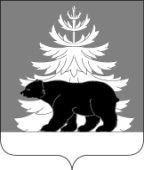 РОССИЙСКАЯ ФЕДЕРАЦИЯИРКУТСКАЯ ОБЛАСТЬАдминистрацияЗиминского районного муниципального образованияП О С Т А Н О В Л Е Н И Е                            от 05.09.2023                       г. Зима                               № 320  О внесении изменения в устав муниципальногоучреждения «Физкультурно-спортивный центр «Колос» В соответствии со статьей 14 Федерального закона от 12 января 1996 года № 7-ФЗ «О некоммерческих организациях», статьей 9 Федерального закона от 8 августа 2001 года № 129-ФЗ «О государственной регистрации юридических лиц и индивидуальных предпринимателей», руководствуясь статьями 22, 46 Устава Зиминского районного муниципального образования, администрация Зиминского районного муниципального образования ПОСТАНОВЛЯЕТ:1. Внести в устав муниципального учреждения «Физкультурно-спортивный центр «Колос», утвержденный постановлением администрации Зиминского районного муниципального образования от 14.12.2017 № 1866,  изменение, а именно в пункте 1.5. Устава слова «ул. Ново-Заречная, 1» заменить словами «ул. Ново-Заречная, зд. 1.».2. Директору муниципального учреждения «Физкультурно-спортивный центр «Колос» Клешкову А. В. осуществить действия по государственной регистрации изменения в Устав в порядке, установленном законодательством Российской Федерации3. Настоящее постановление опубликовать в информационно-аналитическом, общественно-политическом еженедельнике «Вестник района» и разместить  на официальном сайте администрации Зиминского районного муниципального образования www.rzima.ru в информационно-телекоммуникационной сети «Интернет».4. Контроль исполнения настоящего постановления оставляю за собой.Мэр Зиминского районного муниципального образования                             Н.В.Никитина